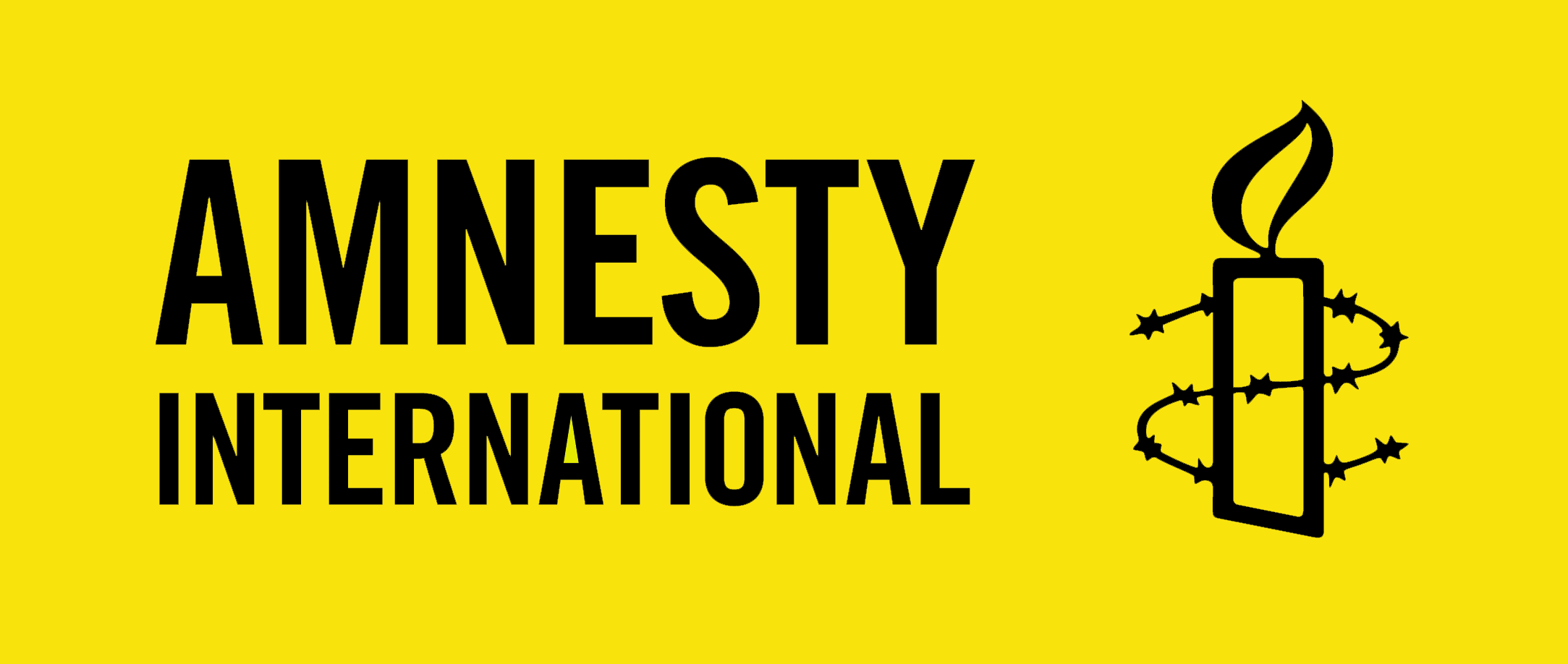 Adományszervezési kommunikációs munkatárs
FELADATLAPTöltsd ki jelentkezési lapunkat, amelyet angol és magyar nyelvű önéletrajzoddal együtt küldj el a szarvas.sarolta@amnesty.hu címre “Adományszervezési kommunikációs munkatárs” tárggyal. Javasoljuk, hogy a válaszaidban az álláskiírásban szereplő feltételekkel kapcsolatos készségeidre, tapasztalataidra mindenképpen térj ki.Beküldési határidő: 2023. február 19. éjfélKérdésekMiért szeretnél az Amnesty Magyarország csapatához tartozni? Miért jelentkeztél erre az állásra?Mit jelent számodra az emberi jogok védelme napjainkban Magyarországon? (angolul válaszolj)Milyen releváns tapasztalatokkal rendelkezel a pozícióhoz, és hol szerezted ezeket?Nevezd meg három erősségedet, amiket amnestys munkatársként kamatoztatni tudnál!Legutóbbi munká(i)d során mi okozta a legnagyobb nehézséget számodra?Mit tartasz fontosnak az adományszervezésben, és milyen személyes kötődésed van hozzá?FeladatokA meglévő kommunikációs anyagaink (megtalálod őket többek között a honlapunkon, Facebookunkon és az Instagram oldalunkon) állíts össze a 2022. őszi időszakáról egy hírlevelet, amely az Amnesty Magyarország iránt érdeklődőknek szól. Kérlek ezt a levelet külön pdf-ben csatold.Válaszd ki az egyik kampányunkat, és ahhoz kapcsolódóan írj két olyan e-mailt, amelyek egymásra épülve azt a célt szolgálják, hogy több rendszeres adományozónk legyen.Írj egy Facebook poszt szöveget, amit kitennél az évé végi ünnepi időszakban azért, hogy adományozásra buzdítsd a követőinket.Kérjük egy korábbi munkádat (pl. hírlevél, nyomtatott anyag stb.) csatold a jelentkezésedhez.